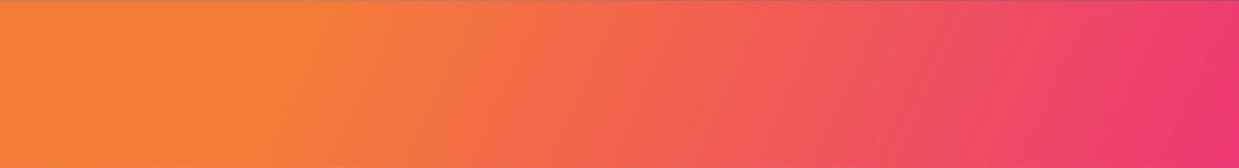 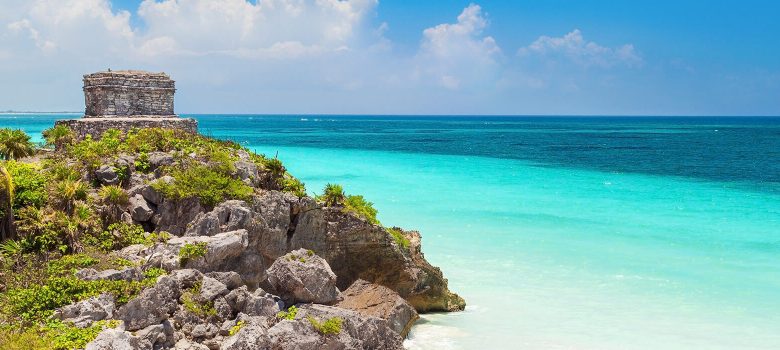 VALIDEZ01 julio a 23 diciembre 2024.NUESTRO PROGRAMA INCLUYETraslados aeropuerto Cancún / hotel / aeropuerto Cancún, en servicio compartido7 noches de alojamiento en hotel seleccionadoSistema alimenticio Todo IncluidoImpuestos hoteleros.TARIFAS**Precio por pax en USD**NO INCLUYE Pasaje aéreo.Propinas.Seguro de asistencia en viajeServicios no indicadosINFORMACIÓN ADICIONALTraslados señalados desde aeropuerto en servicio regular. Aplica suplemento para servicios de traslados llegando o saliendo en horarios nocturnos (22hrs a 07am).El programa está cotizado en la categoría habitación más económica del hotel, para categorías superiores cotizar.La hora de inicio de los paseos puede cambiar. En caso de algún cambio, la información será comunicada al pasajero con el nuevo horario.En caso de que sea necesario (eventos, cierre de venta, disponibilidad), se utilizará un hotel de categoría similar.En caso de fuerza mayor se podrá usar un hotel de la misma categoría.Valores para pasajeros individuales.Sujetos a disponibilidad al momento de reservar y a cambios sin previo avisoTarifa de programas solo válido para fechas indicadas, no aplica para festividades locales, navidad, año nuevo y otras indicadas por el operador.Posibilidad de reservar excursiones, entradas y ampliar las coberturas del seguro incluido. Consulta condiciones.POLITICAS DE CANCELACIÓNPor los conceptos que a continuación se indican:En el caso de cambios o anulaciones de reserva se aplicarán políticas establecidas por hoteles, receptivos, cruceros, aseguradoras y líneas aéreas, en cada caso puntual. Consulte. No show o no presentación por parte del pasajero aplicara cargos o pago del importe total del viaje, abonando, en su caso, las cantidades pendientes, salvo acuerdo de las partes en otro sentido.Hotel Promoción Valida Hasta…Vigencia SingleNt. Ad.DobleNt. Ad.TripleNt. Ad.Niño 1Nt. Ad.Niño 2Nt. Ad.Plan FamiliarEdad NiñosBarceló Maya Grand 31JUL2421 Jul a 05 Ago1.6232261.03114196513253771537717842-12 AñosBarceló Maya Grand 31JUL2406 Ago a 24 Ago1.39019288712183011246560465606762-12 AñosBarceló Maya Grand 31JUL2425 Ago a 31 Oct1.1921647621037149640351403515822-12 AñosBarceló Maya Grand 31JUL2401 Nov a 22 Dic1.33618585111579710844758447586492-12 AñosBarceló Maya Palace31JUL2420 Jul a 07 Ago2.2423141.4171961.32418373599735991.0762-12 AñosBarceló Maya Palace31JUL2408 Ago a 24 Ago1.7672461.1211541.04914458277582778512-12 AñosBarceló Maya Palace31JUL2425 Ago a 31 Oct1.47920594112888112049264492647172-12 AñosBarceló Maya Palace31JUL2401 Nov a 22 Dic1.6502291.04914498313454672546727972-12 AñosBarceló Maya Riviera31JUL2408 Jul a 24 Ago1.9372711.2281691.150158N/AN/AN/AN/AN/A2-12 AñosBarceló Maya Riviera31JUL2425 Ago a 31 Oct1.7672461.1211541.049144N/AN/AN/AN/AN/A2-12 AñosBarceló Maya Riviera31JUL2401 Nov a 22 Dic1.9102671.2101671.132156N/AN/AN/AN/AN/A2-12 AñosGrand Palladium Kantenah Resort & Spa17JUL2401 Jul a 31 Jul2.0652881.3931921.30317972196721961.0573-12 AñosGrand Palladium Kantenah Resort & Spa17JUL2401 Ago a 17 Ago1.6332261.1051511.03514157775577758413-12 AñosGrand Palladium Kantenah Resort & Spa17JUL2418 Ago a 31 Oct1.38919194212888311949564495647193-12 AñosGrand Palladium Kantenah Resort & Spa17JUL2401 Nov a 21 Dic1.45520198713492412551867518677523-12 AñosGrand Palladium Colonial Resort & Spa17JUL2401 Jul a 31 Jul2.1382981.4421991.34918674599745991.0933-12 AñosGrand Palladium Colonial Resort & Spa17JUL2401 Ago a 17 Ago1.4852051.00613794212852868528687673-12 AñosGrand Palladium Colonial Resort & Spa17JUL2418 Ago a 31 Oct1.26317385811680410845358453586563-12 AñosGrand Palladium Colonial Resort & Spa17JUL2401 Nov a 21 Dic1.43819897513291312351266512667433-12 AñosGrand Palladium White Sand Resort & Spa17JUL2401 Jul a 31 Jul2.3513291.5832191.4812058161108161101.2003-12 AñosGrand Palladium White Sand Resort & Spa17JUL2401 Ago a 17 Ago1.8902631.2761751.19516466388663889693-12 AñosGrand Palladium White Sand Resort & Spa17JUL2418 Ago a 31 Oct1.6082231.0881481.01913956874568748283-12 AñosGrand Palladium White Sand Resort & Spa17JUL2401 Nov a 21 Dic1.6802331.1361551.06414559378593788643-12 AñosTRS Yucatán17JUL2401 Jul a 31 Jul3.0374272.0412851.908266N/AN/AN/AN/AN/ASolo adultosTRS Yucatán17JUL2401 Ago a 17 Ago2.6393701.7752471.660230N/AN/AN/AN/AN/ASolo adultosTRS Yucatán17JUL2418 Ago a 31 Ago2.2453141.5132091.415195N/AN/AN/AN/AN/ASolo adultosTRS Yucatán17JUL2401 Sep a 31 Oct1.9072651.2881771.205165N/AN/AN/AN/AN/ASolo adultosTRS Yucatán17JUL2401 Nov a 30 Nov1.9962781.3471851.260173N/AN/AN/AN/AN/ASolo adultosTRS Yucatán17JUL2401 Dic a 21 Dic2.1733031.4652021.370189N/AN/AN/AN/AN/ASolo adultosIberostar Paraíso del Mar31JUL2401 Jul a 15 Jul1.7352421.00813892712752369523697652-12 AñosIberostar Paraíso del Mar31JUL2416 Jul a 31 Jul1.9702761.1421581.05014559079590798662-12 AñosIberostar Paraíso del Mar31JUL2401 Ago a 11 Ago1.7352421.00813892712752369523697652-12 AñosIberostar Paraíso del Mar31JUL2412 Ago a 31 Ago1.37319180110973810042054420546112-12 AñosIberostar Paraíso del Mar31JUL2401 Sep a 28 Sep1.37319180110973810042054420546112-12 AñosIberostar Paraíso del Mar31JUL2429 Sep a 31 Oct1.48320686411879510845159451596582-12 AñosIberostar Paraíso Beach31JUL2401 Jul a 15 Jul1.7352421.00813892712752369523697652-12 AñosIberostar Paraíso Beach31JUL2416 Jul a 31 Jul1.9702761.1421581.05014559079590798662-12 AñosIberostar Paraíso Beach31JUL2401 Ago a 11 Ago1.7352421.00813892712752369523697652-12 AñosIberostar Paraíso Beach31JUL2412 Ago a 31 Ago1.37319180110973810042054420546112-12 AñosIberostar Paraíso Beach31JUL2401 Sep a 28 Sep1.37319180110973810042054420546112-12 AñosIberostar Paraíso Beach31JUL2429 Sep a 31 Oct1.48320686411879510845159451596582-12 AñosIberostar Selection Paraíso Lindo31JUL2401 Jul a 13 Jul2.8183971.6272271.4952088331138331131.2302-12 AñosIberostar Selection Paraíso Lindo31JUL2414 Jul a 03 Ago2.8183971.6272271.4952088331138331131.2302-12 AñosIberostar Selection Paraíso Lindo31JUL2404 Ago a 17 Ago2.1272981.2321711.13315663585635859342-12 AñosIberostar Selection Paraíso Lindo31JUL2418 Ago a 31 Ago1.9862781.1511591.05914659579595798732-12 AñosIberostar Selection Paraíso Lindo31JUL2401 Sep a 29 Sep1.7972511.04414496013254172541727922-12 AñosIberostar Selection Paraíso Lindo31JUL2430 Sep a 10 Oct1.9072671.1061531.01714057276572768392-12 AñosIberostar Selection Paraíso Maya Suites31JUL2401 Jul a 03 Ago3.1324421.8062531.6592329221269221261.3642-12 AñosIberostar Selection Paraíso Maya Suites31JUL2404 Ago a 31 Ago2.2693191.3131821.20716767691676919942-12 AñosIberostar Selection Paraíso Maya Suites31JUL2401 Sep a 30 Sep1.9542741.1331561.04214358678586788602-12 AñosIberostar Selection Paraíso Maya Suites31JUL2401 Oct a 31 Oct2.0802921.2051671.10815362283622839132-12 AñosIberostar Grand Paraíso31JUL2401 Jul a 31 Jul3.8395432.2103102.102295N/AN/AN/AN/AN/ASolo adultosIberostar Grand Paraíso31JUL2401 Ago a 31 Ago3.2114531.8512591.761246N/AN/AN/AN/AN/ASolo adultosIberostar Grand Paraíso31JUL2401 Sep a 28 Sep2.9604171.7082381.624227N/AN/AN/AN/AN/ASolo adultosIberostar Grand Paraíso31JUL2429 Sep a 10 Oct3.1644461.8242551.735242N/AN/AN/AN/AN/ASolo adultosIberostar Grand Paraíso31JUL2411 Oct a 31 Oct3.3684761.9412721.846258N/AN/AN/AN/AN/ASolo adultosCatalonia Yucatán Beach11JUL2401 Jul a 23 Ago1.036143703956709037148371485377-12 AñosCatalonia Yucatán Beach11JUL2424 Ago a 30 Sep980134666906358535245352455097-12 AñosCatalonia Yucatán Beach11JUL2401 Oct a 31 Oct918126625845958033242332424787-12 AñosCatalonia Yucatán Beach11JUL2401 Nov a 23 Dic1.1181547581037229839851398515787-12 AñosCatalonia Riviera Maya11JUL2401 Jul a 23 Ago1.1051527491027149639451394515727-12 AñosCatalonia Riviera Maya11JUL2424 Ago a 30 Sep1.045144710966769137448374485427-12 AñosCatalonia Riviera Maya11JUL2401 Oct a 31 Oct986135670906398635445354455127-12 AñosCatalonia Riviera Maya11JUL2401 Nov a 23 Dic1.27317686111882011245059450596567-12 AñosCatalonia Playa Maroma11JUL2401 Jul a 23 Ago1.5822211.0671471.01614055374553748107-12 AñosCatalonia Playa Maroma11JUL2424 Ago a 30 Sep1.25417484911680811044458444586467-12 AñosCatalonia Playa Maroma11JUL2401 Oct a 31 Oct1.31918389212285011646561465616797-12 AñosCatalonia Playa Maroma11JUL2401 Nov a 23 Dic1.5132111.02114097213353070530707757-12 Años